.Фото отловленных собак: 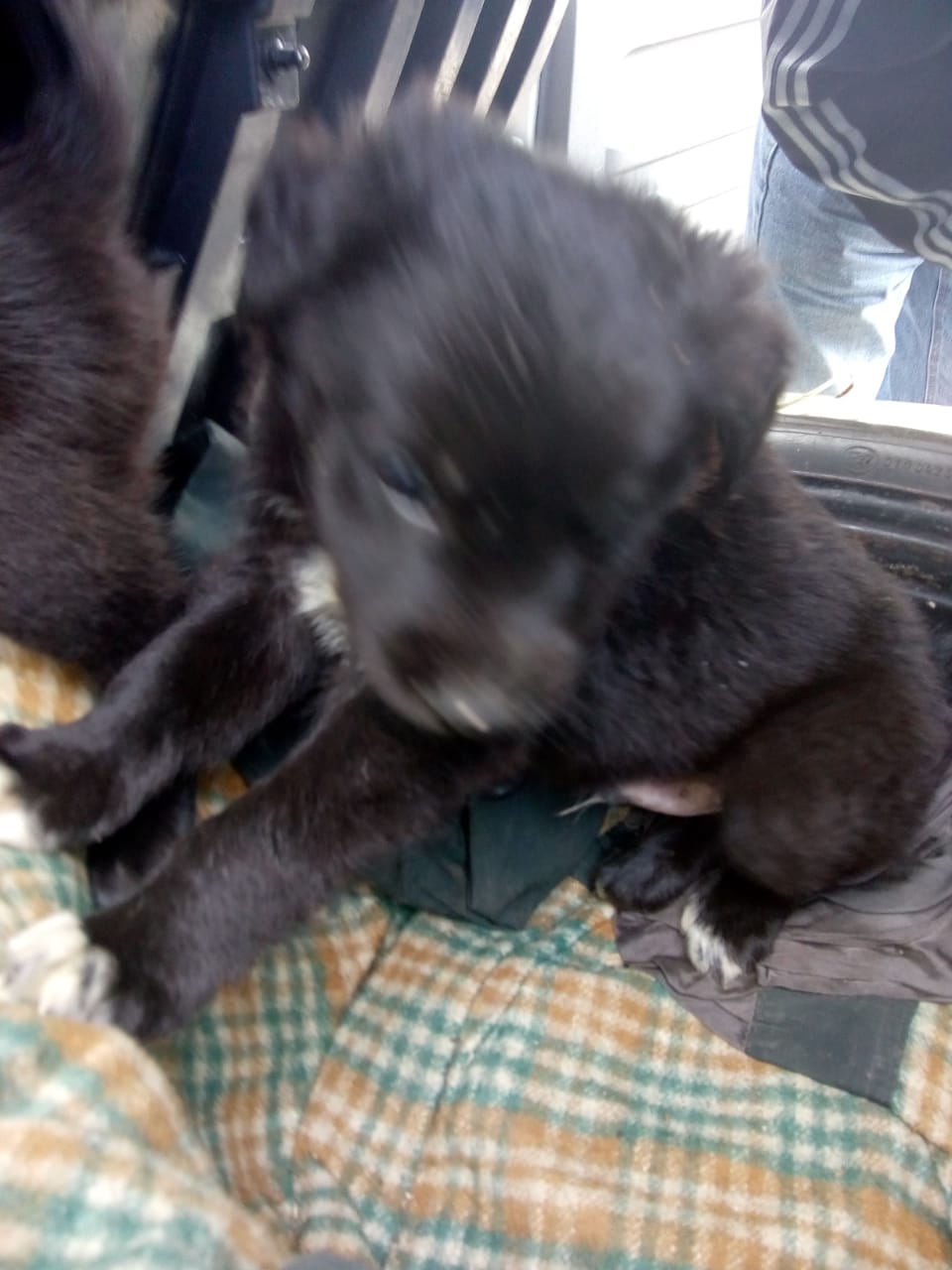 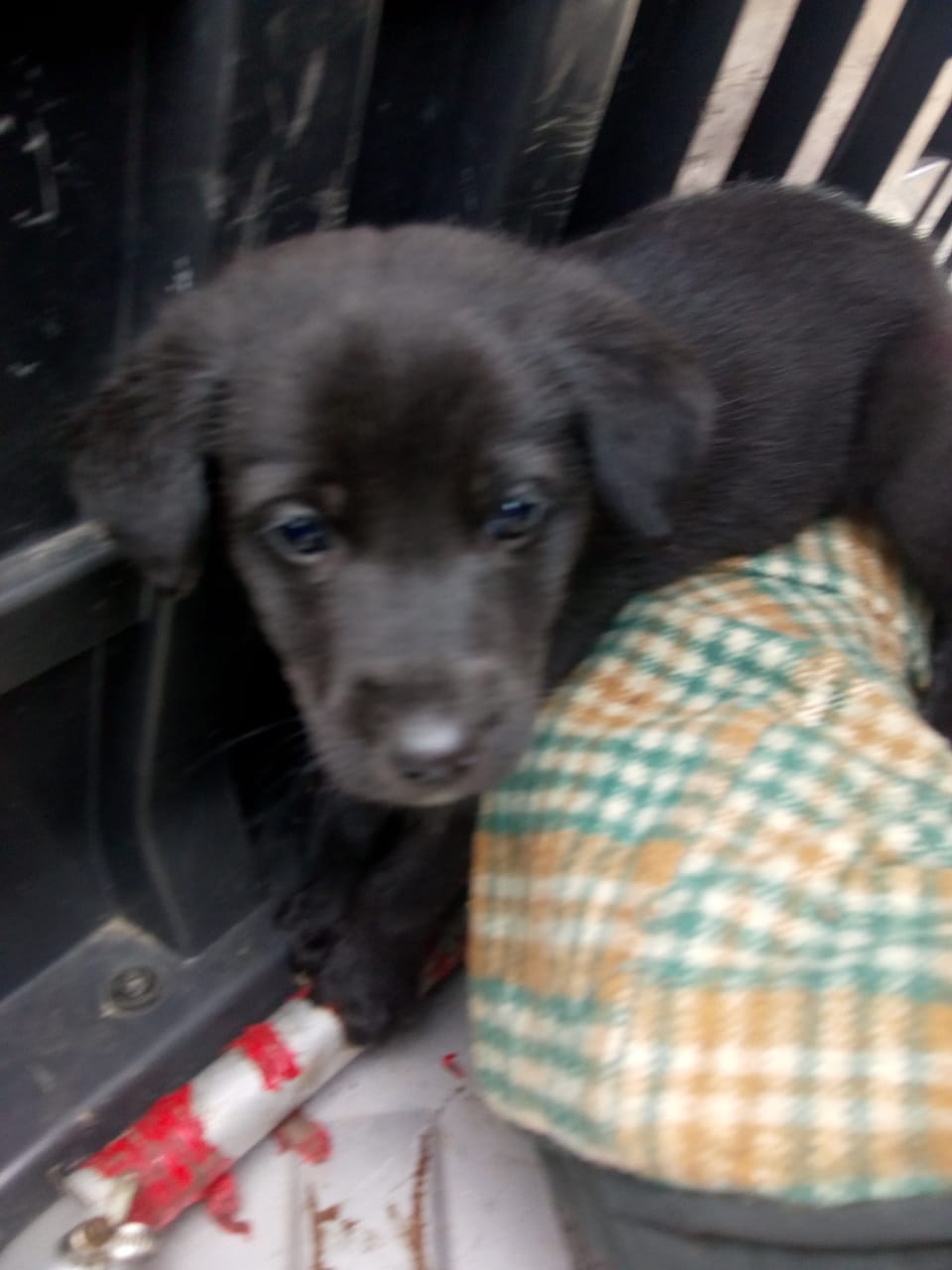 